Фонд инфраструктурных и образовательных программ

Федеральное государственное бюджетное образовательное учреждение высшего образования 
«Ставропольский государственный аграрный университет»Инструкция для слушателя по работе
с системой дистанционного обучения еНано 

«Применение современных 
SNP технологий генотипирования для улучшения продуктивных качеств сельскохозяйственных животных»
1	Вход на Портал	32	Личный кабинет слушателя	43	Прохождение электронного курса	53.1	Карточка назначенного курса	53.2	Выбор раздела курса	73.3	Навигация в теоретическом разделе курса	113.4	Навигация в тестовом задании	133.5	Мониторинг процесса обучения	173.6	Завершение обучения	18Вход на Портал 	Чтобы войти на Портал, выполните следующие действия:Запустите браузер (например, Internet Explorer) и в адресной строке введите адрес Портала https://wt.edunano.ru/. Будет загружена начальная страница. 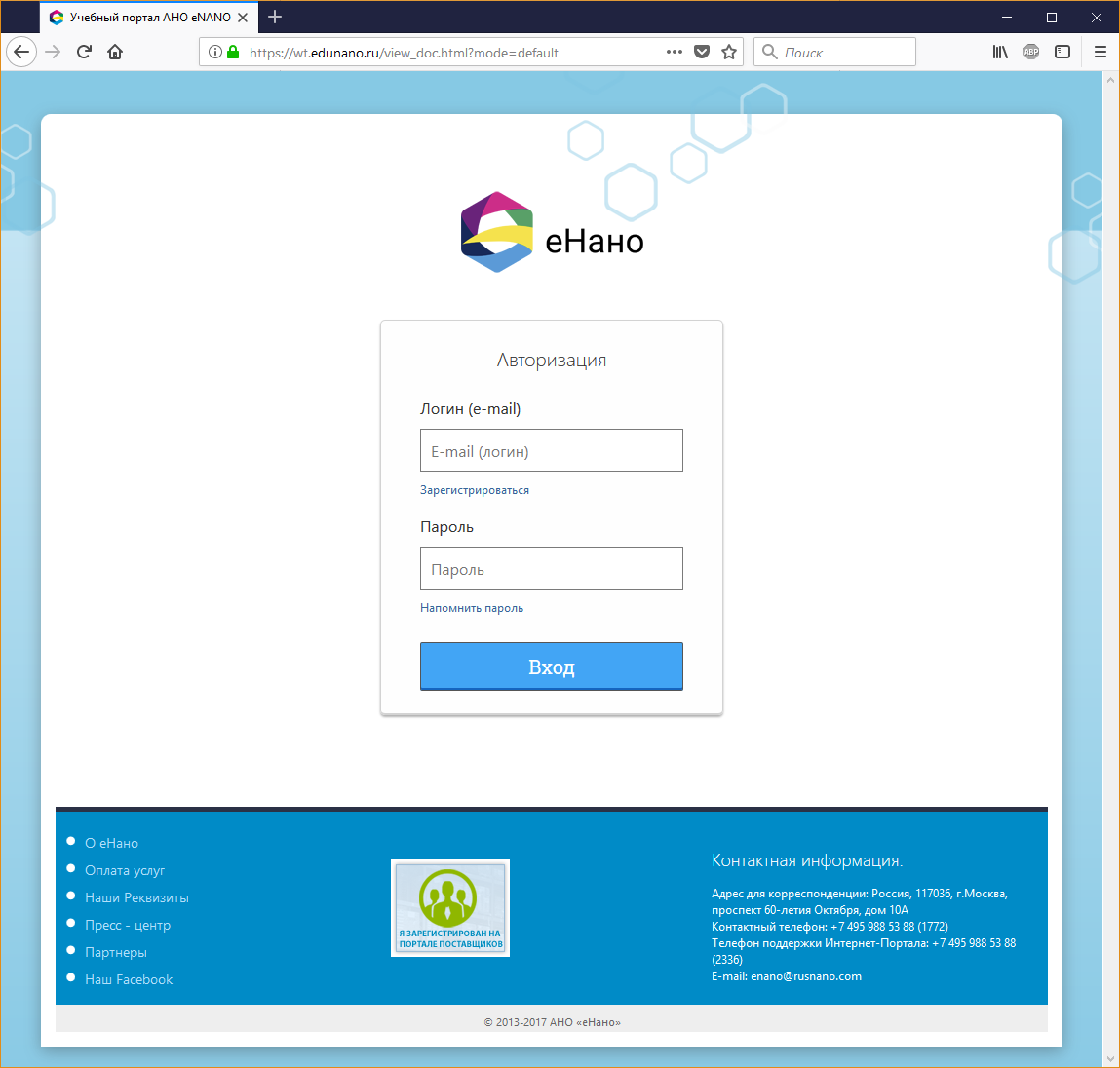 Рисунок . Начальная страница ПорталаВ соответствующих полях введите логин (совпадает с вашим адресом электронной почты) и пароль. Нажмите кнопку «Вход», расположенную на странице. В случае успешной идентификации откроется личный кабинет слушателя.Личный кабинет слушателя 	С помощью личного кабинета можно просмотреть информацию о своем обучении, а также быстро получить доступ к различным возможностям. Открыть личный кабинет можно с любой страницы Портала путем нажатия на свою фамилию в правом верхнем углу.Личный кабинет состоит из следующих разделов:«Назначенные курсы»;«Пройденные курсы»;«Мои программы»;«Мои курсы»;«Мероприятия»;«Сертификат»;«Открытые ресурсы»;«Профиль пользователя»;«Анкетирование»;«Помощь».В разделах «Назначенные курсы» и «Пройденные курсы» приводятся перечни назначенных слушателю и пройденных им курсов. Для каждой строки отображается название курса, даты активации, начала обучения и последнего посещения, набранные баллы и состояние. В разделах работает поиск и фильтр по состоянию курсов. Название каждого курса является ссылкой для перехода в соответствующую карточку курса.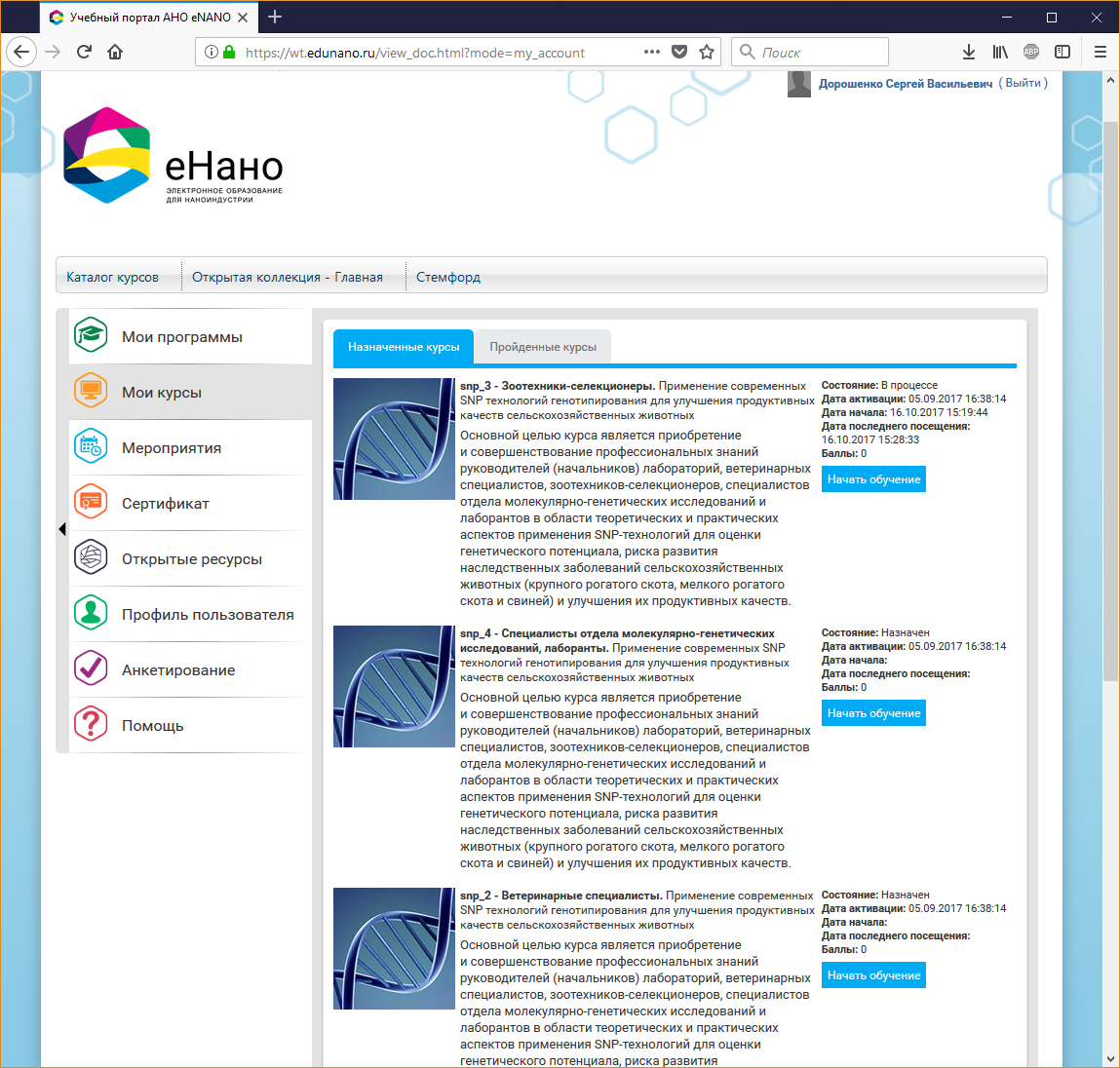 Рисунок . Личный кабинет — раздел «Назначенные курсы»Прохождение электронного курса 	Карточка назначенного курса 	Список назначенных пользователю электронных курсов можно увидеть в разделе «Назначенные курсы» личного кабинета (рисунок 2). Для каждого курса в нем помимо названия отображаются даты и время назначения, начала обучения и последнего захода, количество набранных на данный момент баллов и текущий статус.Чтобы начать обучение, в разделе «Назначенные курсы»:Выберите курс согласно целевой группе (Таблица 1).Таблица 1. Целевые группы слушателейНажмите кнопку «Начать обучение». Откроется карточка выбранного курса (Рисунок 3).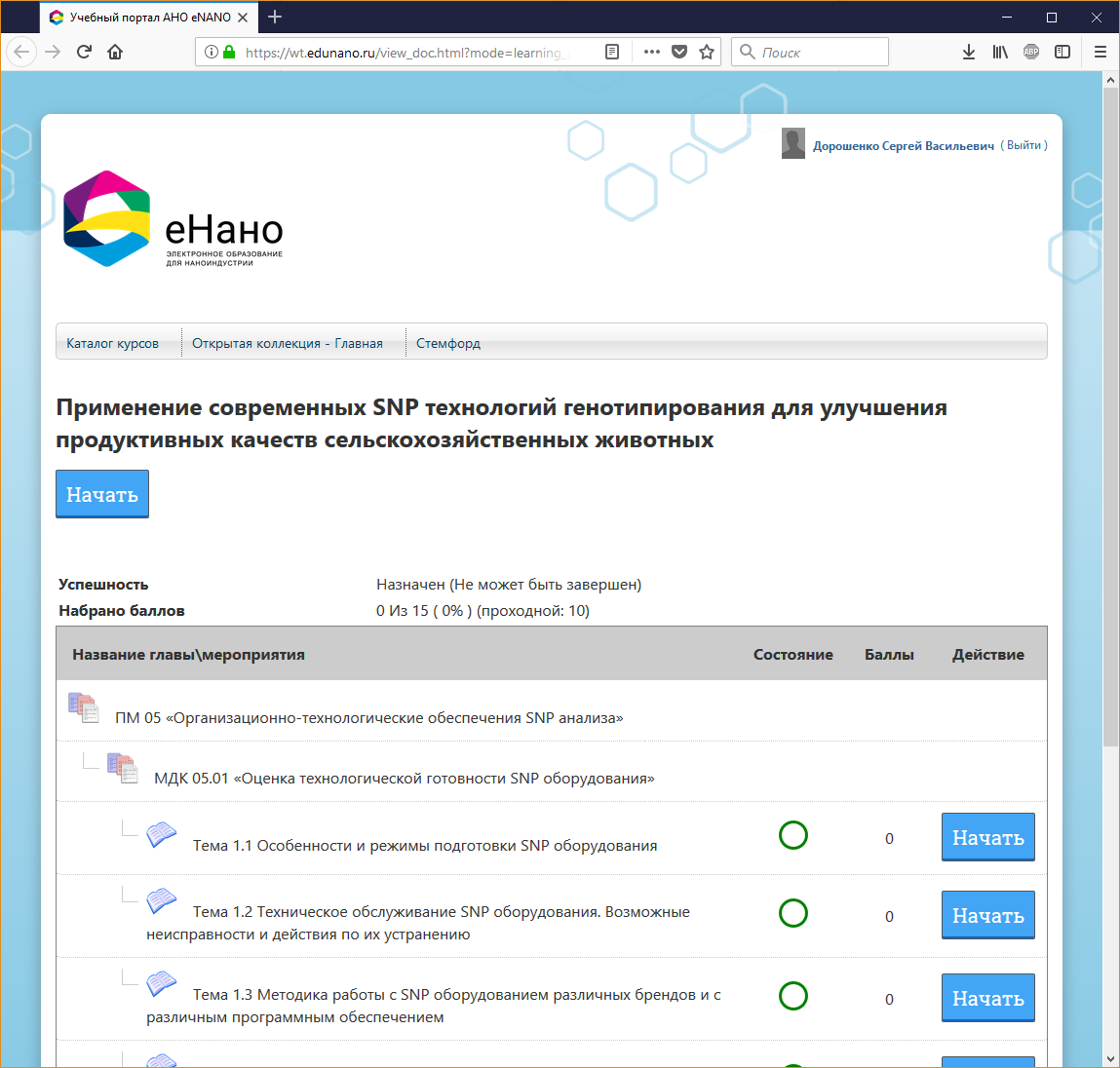 Рисунок . Карточка назначенного курсаВыбор раздела курса 	Для начала обучения откройте карточку назначенного курса и нажмите кнопку «Начать». При этом будет открыто новое окно браузера, в котором будет запущен сам курс. Также можно начинать изучение разделов, входящих в состав электронного курса. Для этого в карточке курса нажмите кнопку «Начать» справа от названия выбранного раздела.Рисунок . Начало обученияПрохождение курса может быть прервано. Для этого достаточно закрыть окно браузера. Система сохраняет состояние прохождения курса, поэтому впоследствии процесс обучения может быть продолжен с того же самого момента. Для продолжения прерванного изучения курса откройте карточку назначенного курса и нажмите кнопку «Продолжить».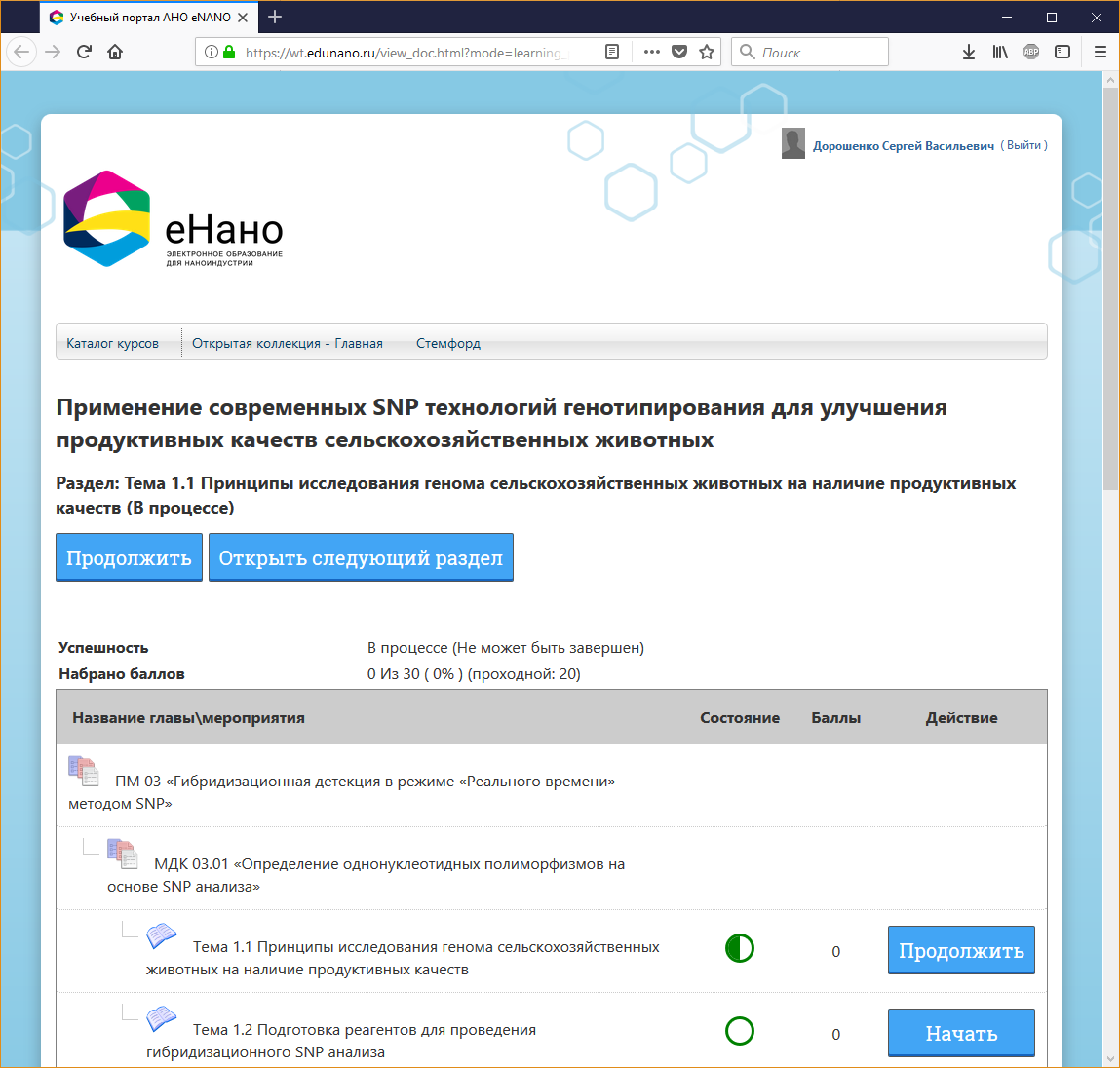 Рисунок . Продолжение обученияДля перехода к следующему разделу нажмите на кнопку «Открыть следующий раздел» или нажмите на кнопку «Начать» справа от названия выбранного раздела.Рисунок . Переход к другому учебному разделуЕсли изучение раздела было ранее завершено, то для повторного прохождения раздела нажмите кнопку «Продолжить».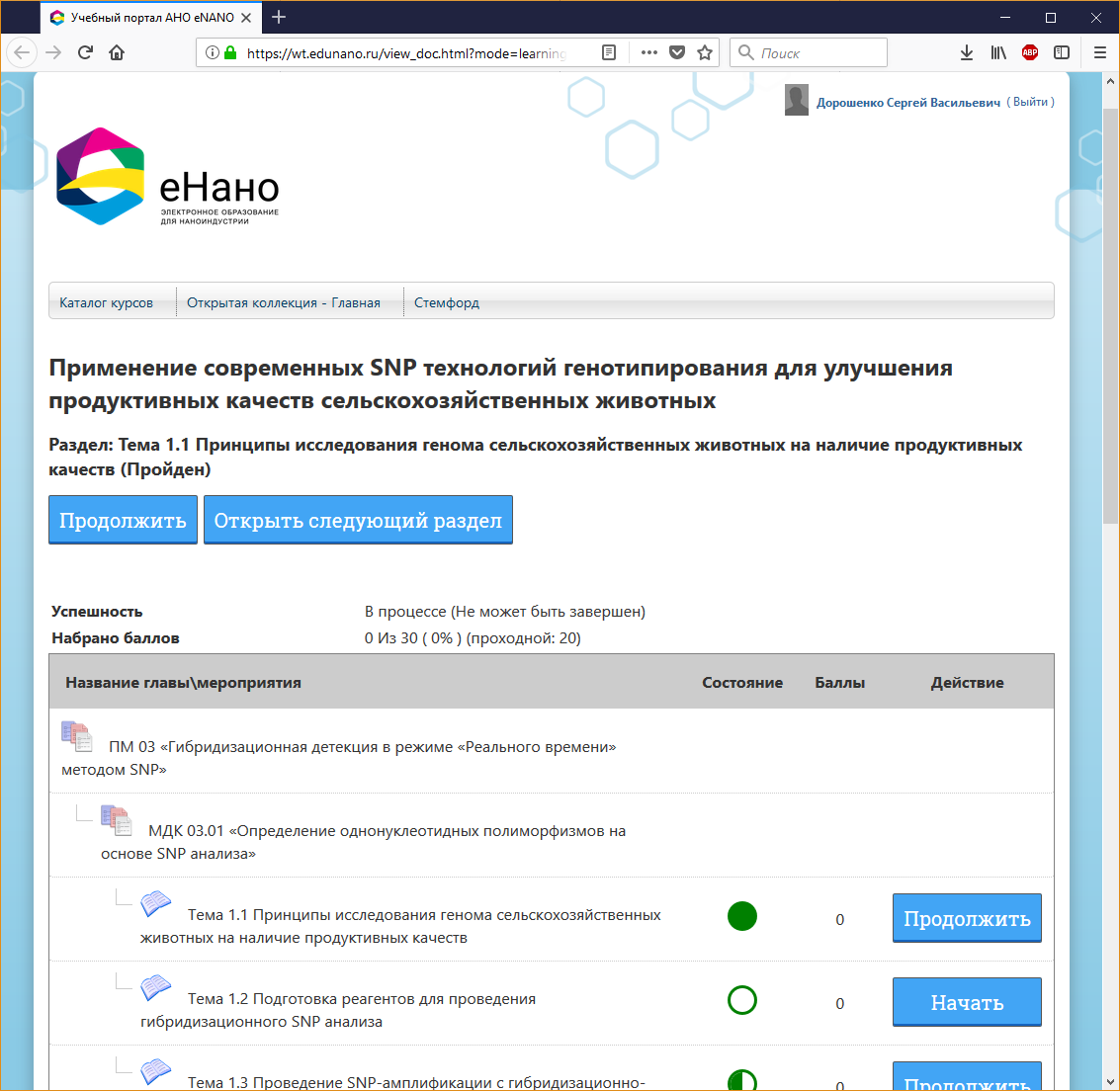 Рисунок . Повторное прохождение разделаНавигация в теоретическом разделе курса 	Основное содержание теоретического раздела курса размещается на слайдах в виде текста, списков, таблиц, графиков, схем и изображений.Чтобы приступить к изучению теоретического раздела курса, выполните следующие действия:На карточке назначенного курса нажмите кнопку «Начать» или «Продолжить» справа от названия выбранного теоретического раздела курса (например, «Тема 1.1 Проектирование и требования к помещениям SNP-лабораторий»). При этом откроется новое окно браузера, в котором будет запущен сам раздел курса.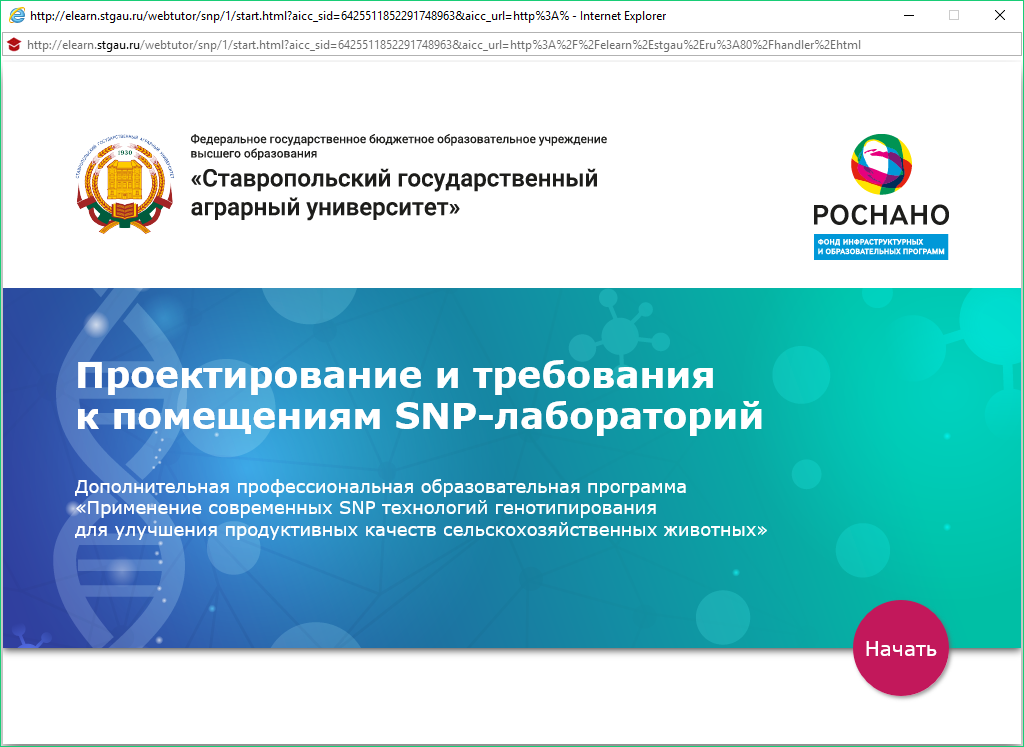 Рисунок . Главная страница выбранного разделаДля начала обучения нажмите кнопку «Начать» на главной странице раздела. Откроется слайд, содержащий название выбранного раздела, заголовок текущего слайда, учебные материалы и элементы управления.Перемещение между слайдами раздела осуществляется с помощью кнопок «Предыдущий слайд» , «Следующий слайд»  и «Содержание» .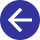 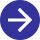 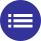 Текущее положение в разделе указано в с помощью указателя текущей позиции .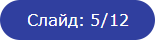 Для вызова справочной информации по элементам раздела нажмите кнопку «Помощь» .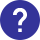 Закрытие дополнительных окон производится с помощью кнопки .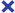 К разделу могут быть приложены дополнительные файлы, которые находятся в окне «Документы» .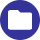 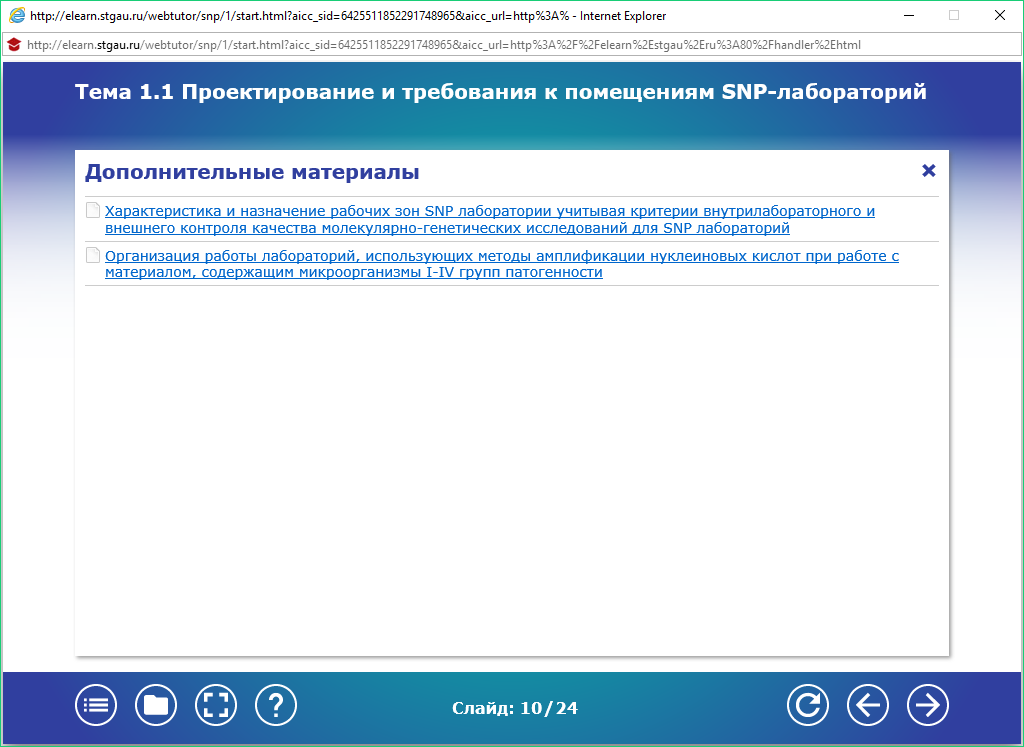 Рисунок . Окно «Дополнительные материалы»Прохождение раздела может быть прервано. Для этого достаточно закрыть окно браузера. Система сохраняет состояние прохождения раздела, поэтому впоследствии процесс обучения может быть продолжен с того же самого момента.Навигация в тестовом задании 	Чтобы приступить к прохождению тестового задания, выполните следующие действия:На карточке назначенного курса нажмите кнопку «Начать» или «Продолжить» справа от названия выбранного тестового задания (например, Тестовое задание по МДК 01.01 «Методы и приборное обеспечение SNP-лабораторий»). При этом откроется новое окно браузера, в котором будет запущено тестовое задание.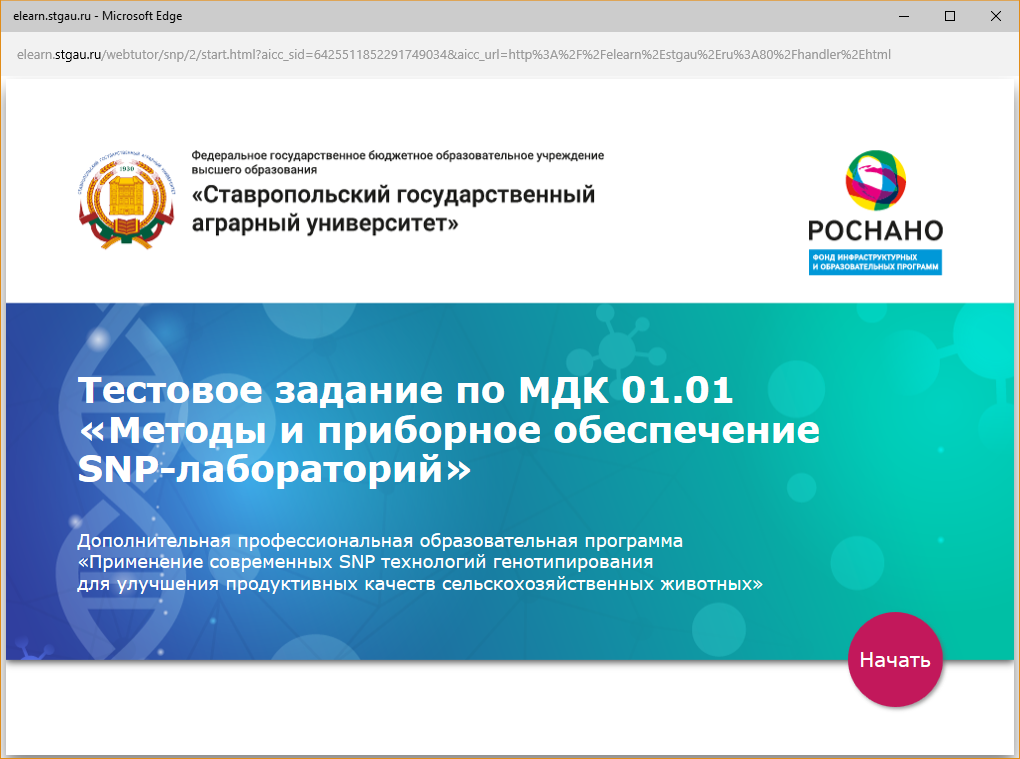 Рисунок . Главная страница выбранного тестового заданияНа главной странице тестового задания нажмите кнопку «Начать». Откроется слайд, содержащий информацию о принципах тестирования: количестве вопросов, возможности переходов между вопросами, принципах начисления баллов, минимальном количестве правильных ответов для допуска к итоговой аттестации и количестве попыток.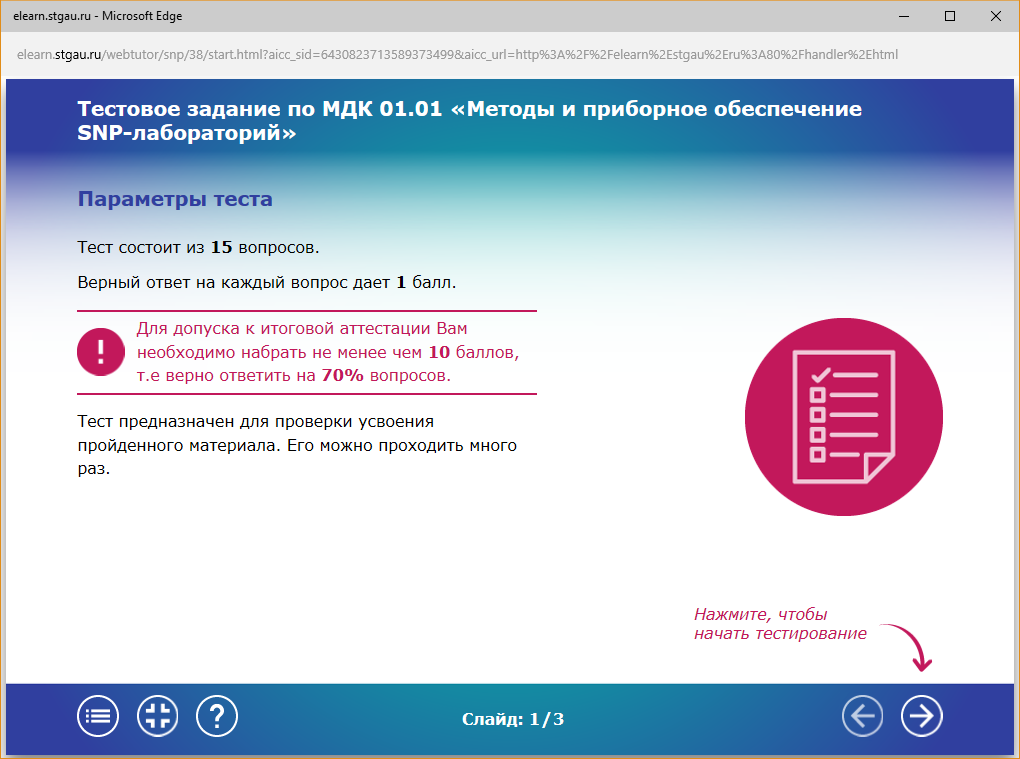 Рисунок . Параметры тестированияДля перехода к тестированию нажмите кнопку «Следующий слайд» . Откроется слайд с тестовым заданием.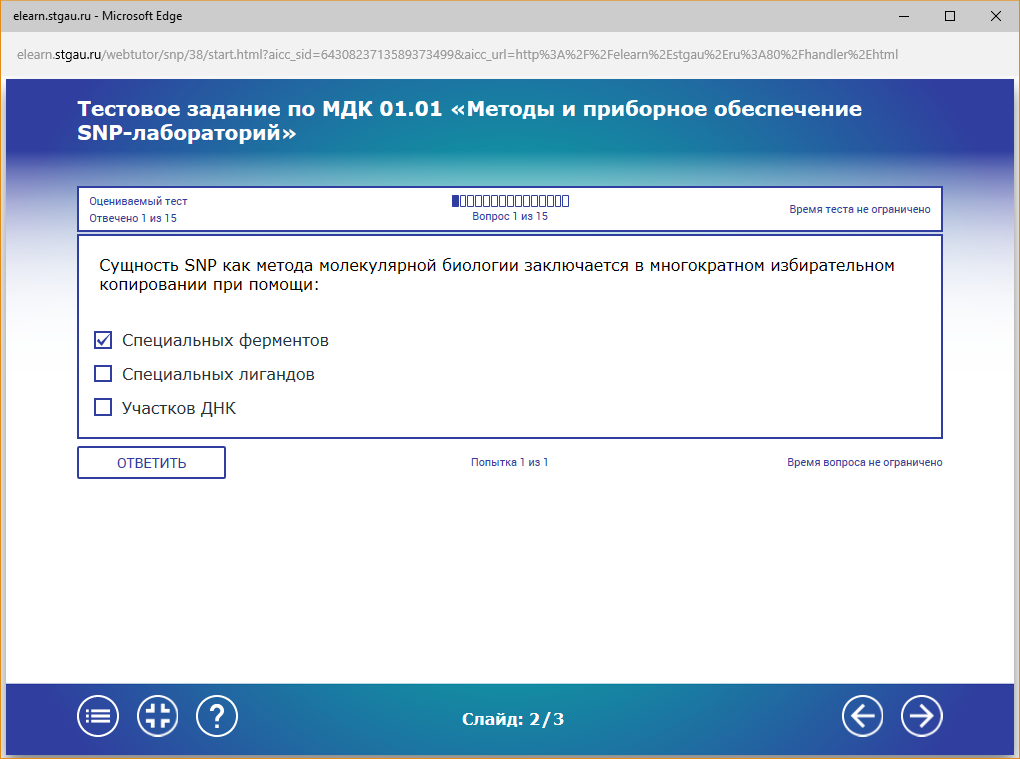 Рисунок . Пример тестового заданияДля ответа на вопрос теста следуйте указаниям на экране. Для подтверждения выбора нажмите кнопку . При правильном ответе на вопрос отобразится сообщение , при неправильном — .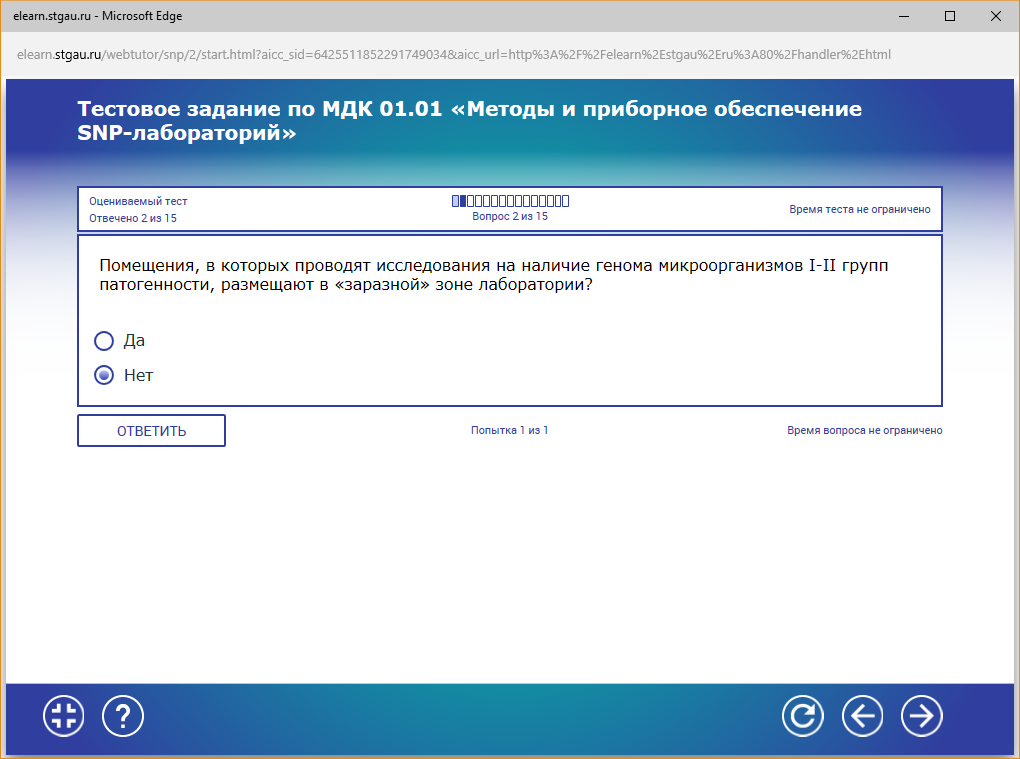 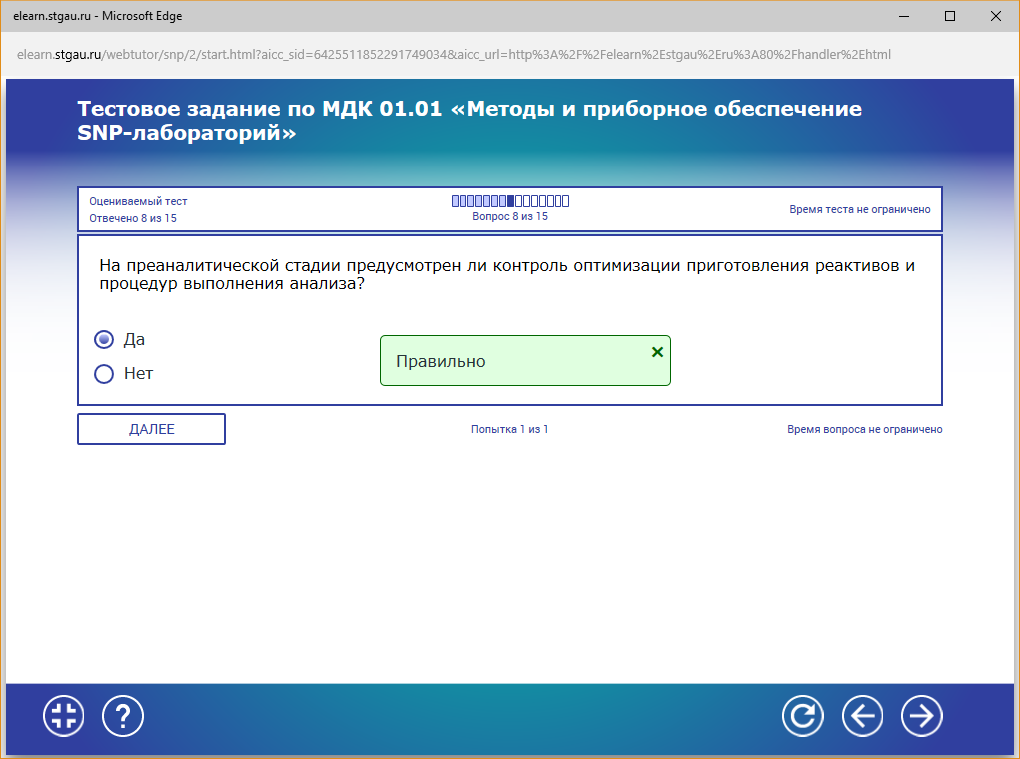 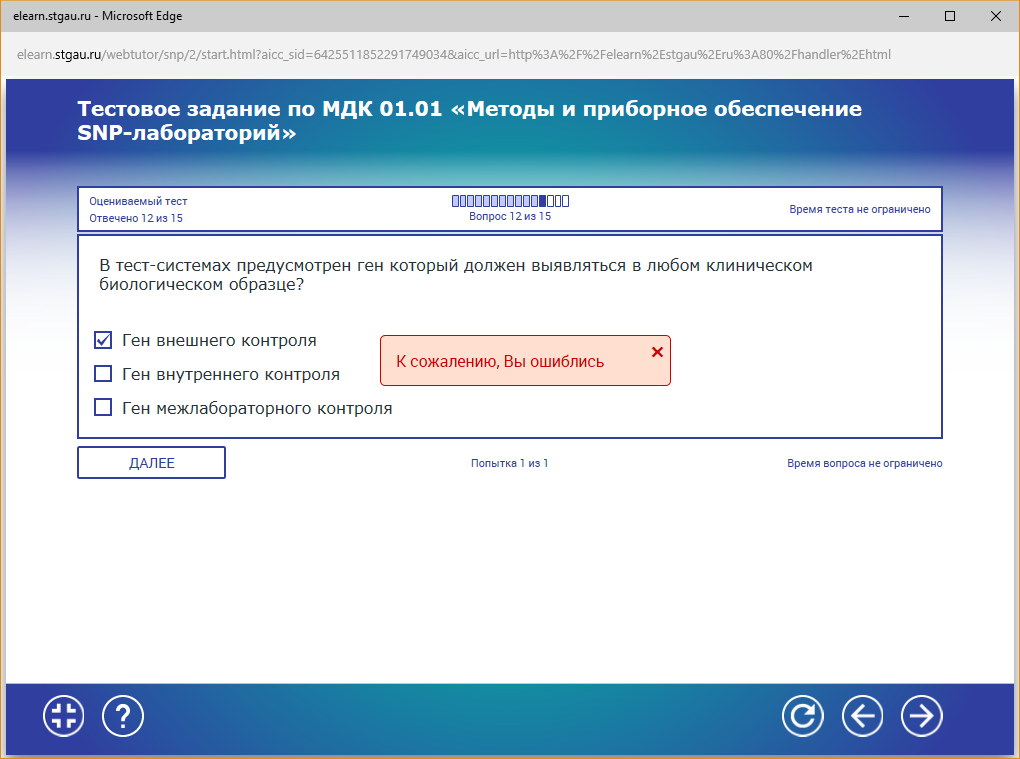 Для перехода к следующему вопросу нажмите кнопку .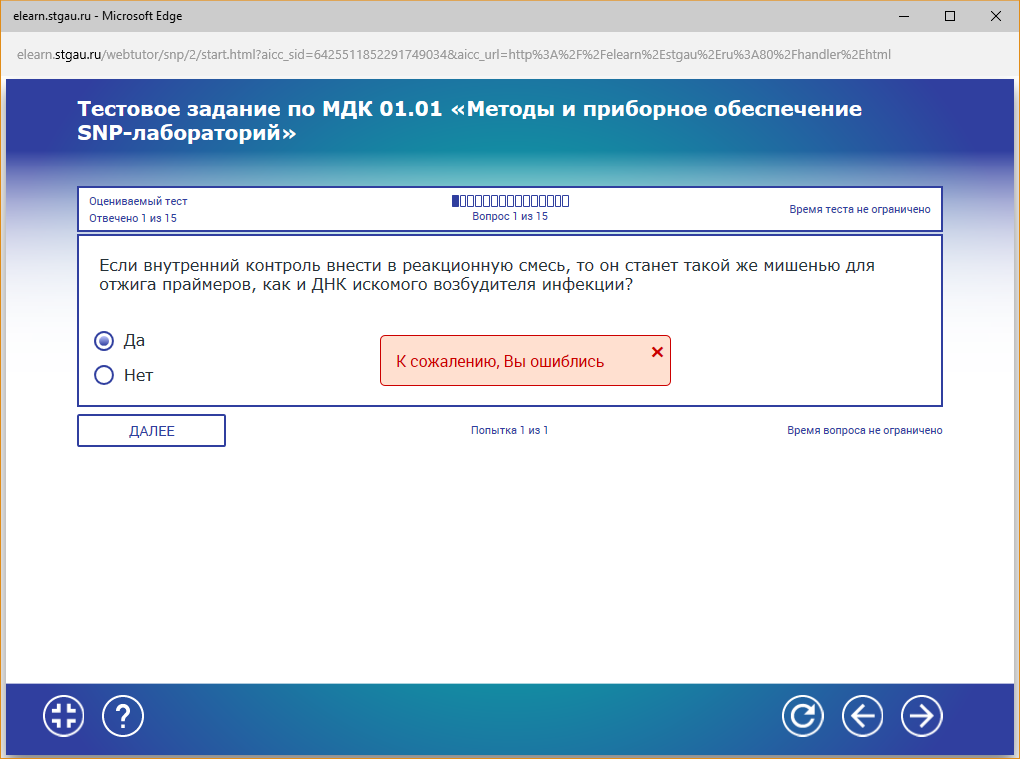 По окончании тестирования на экране появится сообщение о завершении теста: «Все вопросы отвечены. Тест закончен». Для просмотра результатов тестирования нажмите кнопку «Следующий слайд» . На слайде отобразится набранное количество баллов.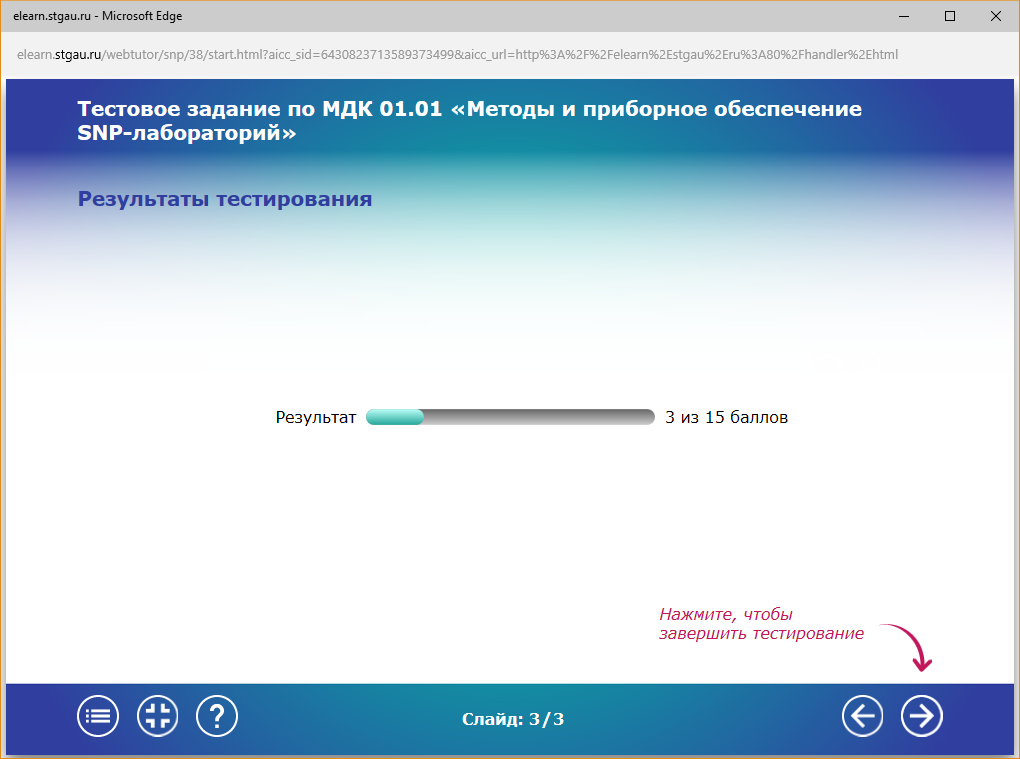 Рисунок . Результаты тестированияДля завершения тестирования и перехода к карточке учебного курса нажмите кнопку «Следующий слайд»  еще раз.Для повторного прохождения теста на странице с результатами тестирования нажмите кнопку «Предыдущий слайд» .Прохождение теста может быть прервано. Для этого достаточно закрыть окно браузера. Система сохраняет состояние прохождения теста, поэтому впоследствии процесс тестирования может быть продолжен с того же самого момента. Для продолжения прерванного тестирования на карточке курса нажмите кнопку «Продолжить» слева от названия тестового задания.Мониторинг процесса обучения 	В карточке назначенного курса содержатся результаты обучения по каждому разделу курса:состояние процесса обучения по данному разделу (поле «Состояние»): «назначен» ; «в процессе» ; «пройден»  или «завершен»; «не пройден» ;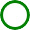 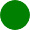 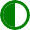 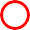 баллы, полученные пользователем в процессе прохождения раздела (поле «Баллы»);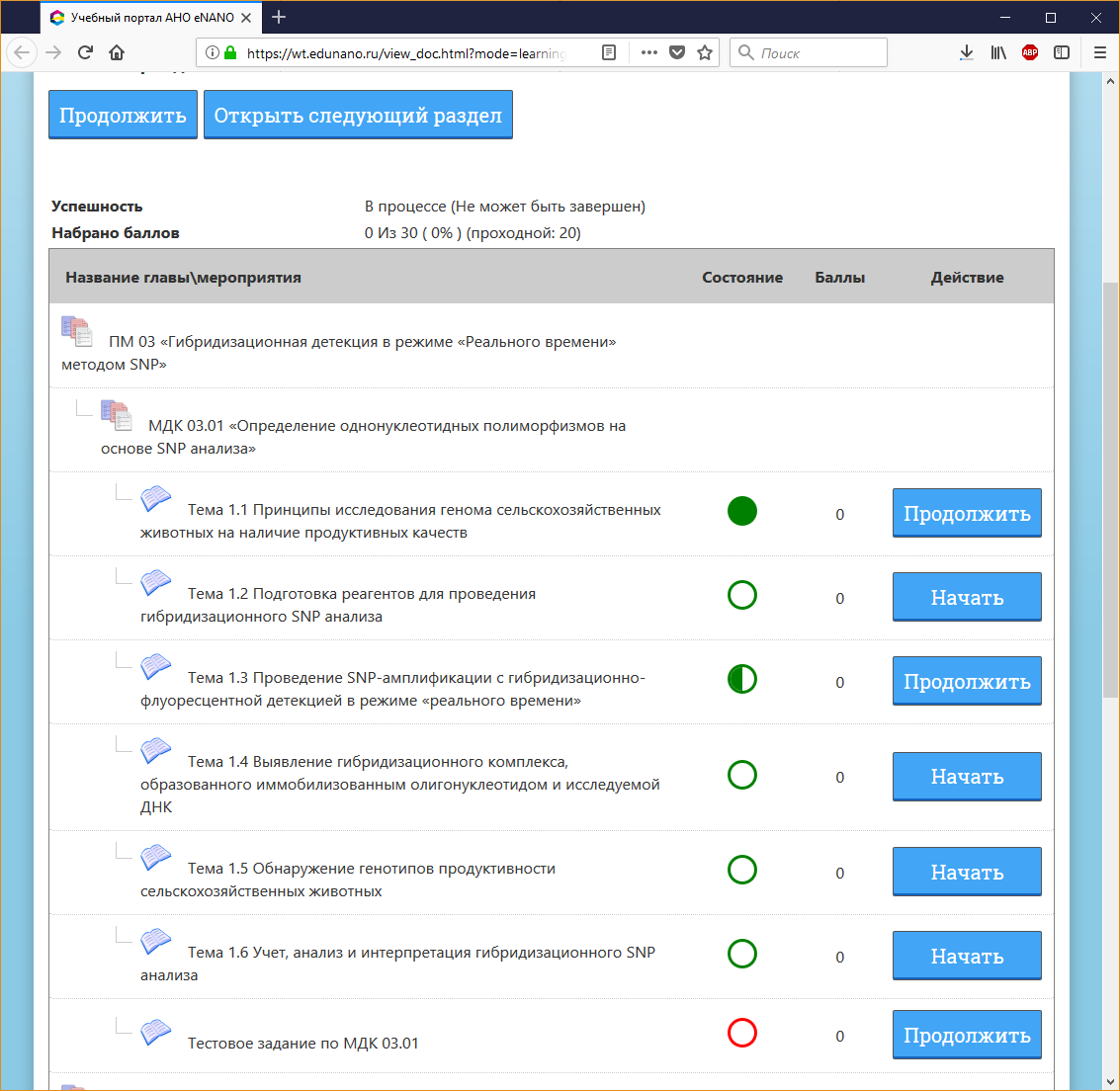 Рисунок . Страница назначенного курсаЗавершение обучения 	Для завершения курса откройте карточку назначенного курса и нажмите на кнопку «Завершить обучение».Обратите внимание, что завершить обучение можно только после завершения всех обязательных разделов курса. До этого кнопка «Завершить обучение» будет недоступна.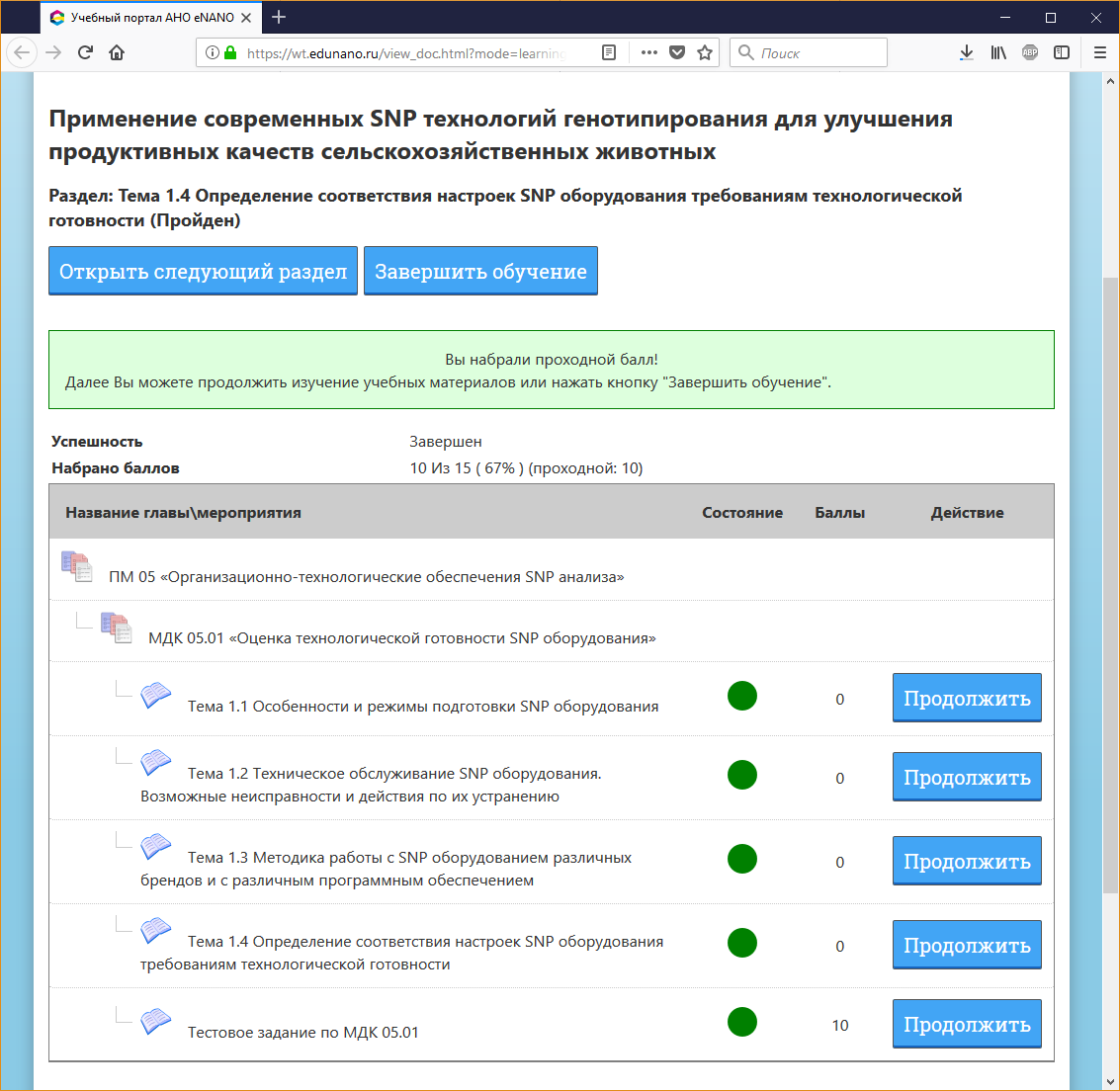 Рисунок . Завершение обучения№ 
категорииКатегория слушателей (учебная группа)Электронный курсЭлектронный курсЭлектронный курсЭлектронный курс№ 
категорииКатегория слушателей (учебная группа)КодНаименованиеМаксимальный баллПроходной балл1Руководители (начальники) лабораторийsnp_1Применение современных SNP технологий генотипирования для улучшения продуктивных качеств сельскохозяйственных животных30202Ветеринарные специалистыsnp_2Применение современных SNP технологий генотипирования для улучшения продуктивных качеств сельскохозяйственных животных30203Зоотехники-селекционерыsnp_3Применение современных SNP технологий генотипирования для улучшения продуктивных качеств сельскохозяйственных животных30204Специалисты отдела молекулярно-генетических исследований, лаборантыsnp_4Применение современных SNP технологий генотипирования для улучшения продуктивных качеств сельскохозяйственных животных1510